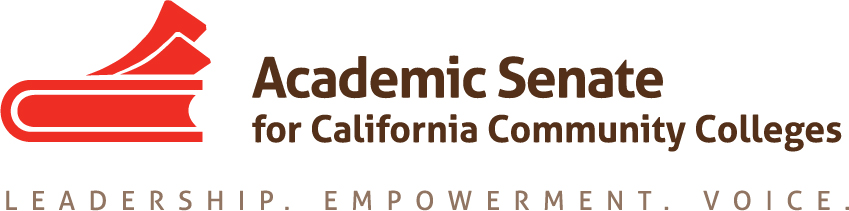 ONLINE EDUCATION COMMITTEEWednesday, 30 September 2015, 2:00 PM – 3:00 PMCCC Confer Participant Passcode: 231477 
1-888-450-4821, http://www.cccconfer.org AGENDACall to OrderApproval of the Agenda and Selection of Note takerApproval of August 26, 2015 minutesDiscussion items, with action as neededBreakout for plenary – Hot Topics in Distance EducationAccreditationAccessibilityAuthorizationIDI Breakout Ideas OEI Update from the Faculty Perspective?Lessons from Pilot Colleges?High Touch and the MOOC ModelAcademic Integrity in Online Courses:  Models for SuccessResolutions for plenary session – going to Exec this weekendSARA authorizationAdoption of a course rubric Regular, effective, substantive contactRostrums (deadline = 12 October 2015)Article on course design and rubricsOthers? AnnouncementsExecutive Committee – October 2-3, Mira Costa College/Hilton Resort and SpaExecutive Committee – November 4, Marriott IrvineFall CTE Regionals – 	October 9, American River College			October 10, Irvine Valley College			October 16, College of Alameda				October 17, Modesto CollegeArea Meetings – 	October 23, North (Clovis and Evergreen Valley)				October 24, South (LA Valley and College of the Desert)Fall Plenary – November 5-7, Marriott IrvineCurriculum Regional (North) – November 13, Solano CollegeCurriculum Regional (South) – November 14, Mt. San Antonio CollegeInstructional Design and Innovation – January 21-23, Riverside Convention CenterAdjournment